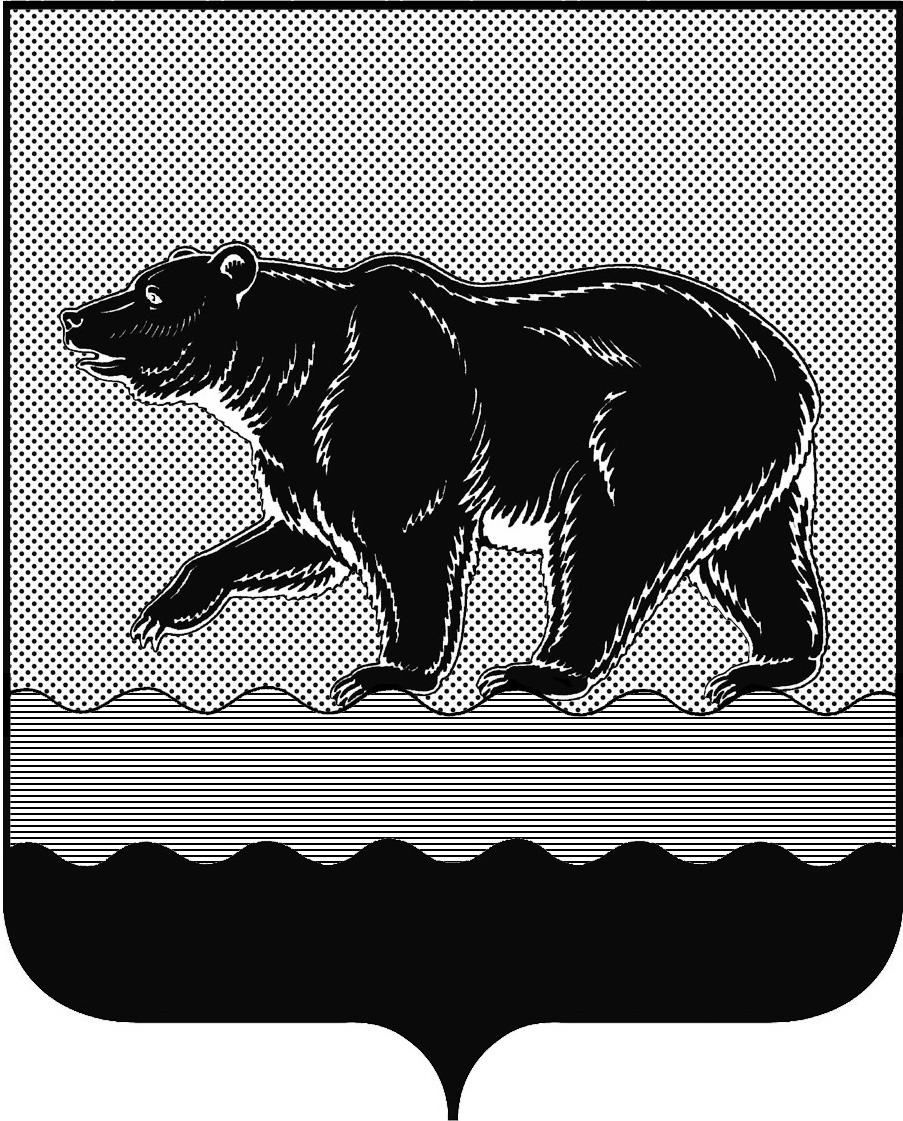 СЧЁТНАЯ ПАЛАТАГОРОДА НЕФТЕЮГАНСКА16 микрорайон, 23 дом, помещение 97, г. Нефтеюганск, 
Ханты-Мансийский автономный округ - Югра (Тюменская область), 628310  тел./факс (3463) 20-30-55, 20-30-63 E-mail: sp-ugansk@mail.ru www.admugansk.ruЗаключение на проект изменений в муниципальную программу города Нефтеюганска «Развитие транспортной системы города Нефтеюганска на 2014-2020 годы»Счётная палата города Нефтеюганска на основании статьи 157 Бюджетного кодекса Российской Федерации, Положения о Счётной палате города Нефтеюганска, рассмотрев проект изменений в муниципальную программу города Нефтеюганска «Развитие транспортной системы города Нефтеюганска на 2014-2020 годы» (далее по тексту – проект изменений), сообщает следующее:1. При проведении экспертизы учитывалось наличие согласования проекта изменений:1.1. Правовым управлением администрации города Нефтеюганска на предмет правового обоснования мероприятий программы в соответствии 
с компетенцией органов администрации – исполнителей программы.1.2. Отделом экономической политики, инвестиций, проектного управления и административной реформы департамента экономического развития администрации города Нефтеюганска на предмет соответствия требованиям, предъявляемым к содержанию муниципальной программы, соответствия целей и задач, показателей результатов реализации муниципальной программы, основным направлениям социально-экономического развития города Нефтеюганска, отражённым в стратегии социально-экономического развития города и иных документах стратегического характера.1.3. Департаментом финансов администрации города Нефтеюганска на предмет соответствия проекта изменений бюджетному законодательству Российской Федерации и возможности финансового обеспечения её реализации из бюджета города.2. Предоставленный проект изменений соответствует Порядку принятия решений о разработке муниципальных программ города Нефтеюганска, их формирования и реализации, утверждённому постановлением администрации города от 22.08.2013 № 80-нп. 	3. Проектом изменений планируется:	3.1. В паспорте муниципальной программы увеличить общий объём финансирования программы в 2018 году за счёт средств местного бюджета на 
1 250,808 тыс. рублей.3.2. В приложении 2 «Перечень программных мероприятий муниципальной программы «Развитие транспортной системы в городе Нефтеюганске на 2014-2020 годы» по подпрограмме 2 «Автомобильные дороги» ответственному исполнителю департаменту жилищно-коммунального хозяйства администрации города Нефтеюганска увеличить объём финансирования за счёт средств местного бюджета в общей сумме 1 250,808 тыс. рублей по мероприятию 2.1. «Строительство (реконструкция), капитальный ремонт и ремонт автомобильных дорог общего пользования местного значения» для выполнения ремонта автомобильной дороги по улице Набережная (на участке ПК 0+613 до ПК 1+711) протяжённостью участка ремонта 98 м. В качестве финансово-экономического обоснования представлена сметная документация на ремонт автомобильной дороги общего пользования местного значения города Нефтеюганска по улице Набережная (на участке ПК 0+613 до ПК 1+711) на сумму 1 250,808 тыс. рублей. По результатам проведённой экспертизы установлено, что при составлении сметной документации на ремонт автомобильной дороги общего пользования местного значения города Нефтеюганска по улице Набережная (на участке ПК 0+613 до ПК 1+711) на сумму 1 250,808 тыс. рублей использованы расценки, утратившие свое действие 31.03.2017 года на основании приказа Министерства строительства и жилищно-коммунального хозяйства Российской Федерации от 30.12.2016 № 1039/пр. Рекомендуем оценить мероприятие по ремонту автомобильной дороги общего пользования местного значения города Нефтеюганска по улице Набережная (на участке ПК 0+613 до ПК 1+711) в части обоснованности расходов и реалистичности его исполнения.На основании вышеизложенного, по итогам проведения финансово-экономической экспертизы, предлагаем направить проект изменений на утверждение после устранения замечания, отражённого в настоящем заключении.	Просим в срок до 16.03.2018 года уведомить о принятом решении в части исполнения рекомендации, отражённой в настоящем заключении.Председатель     				                                                      С.А. Гичкина Исполнитель:инспектор инспекторского отдела № 1Счётной палаты города НефтеюганскаМиргалеева Юлия НиколаевнаТел. 8 (3463) 203054Исх. 94 от 12.03.2018